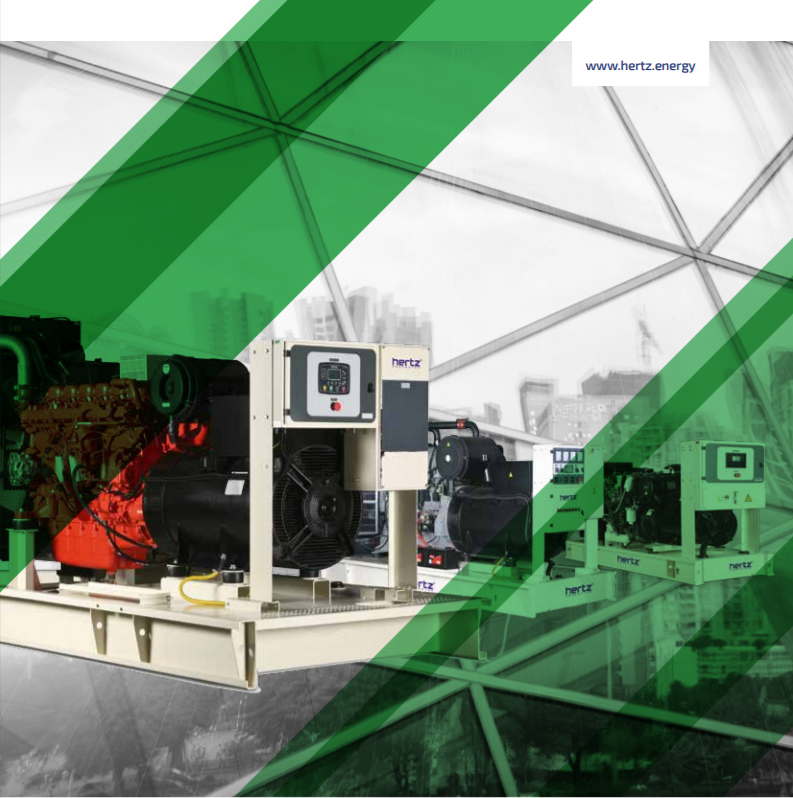 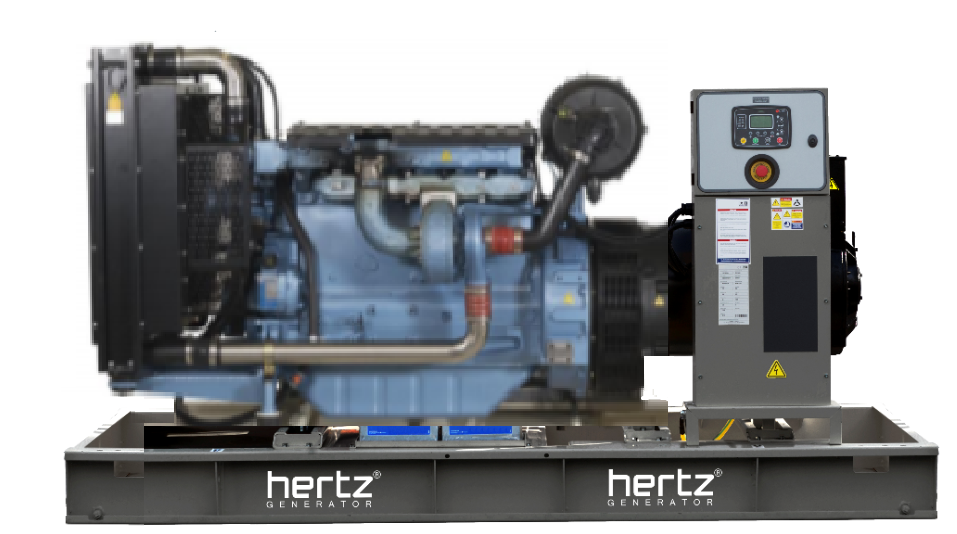 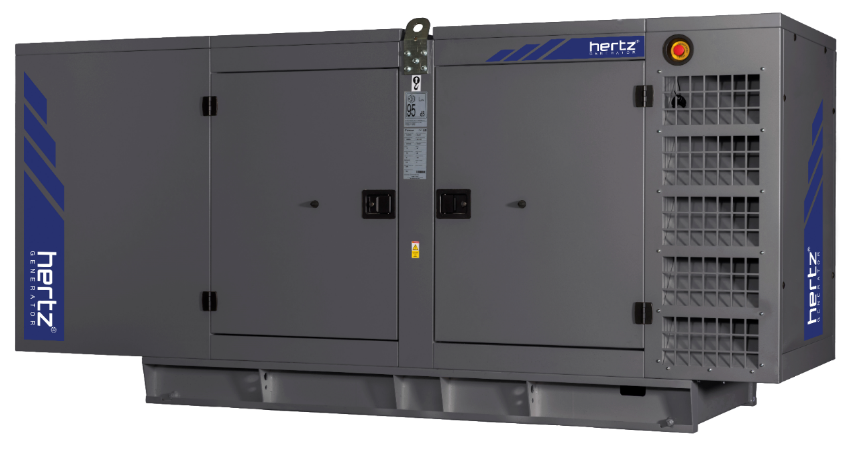 Технические характеристики дизельного электроагрегата№МодельМодельHG 122 BC1Страна производительСтрана производительТурция2Марка двигателяМарка двигателяBAUDOUIN3Страна производительСтрана производительФранция/Китай4Марка альтернатораМарка альтернатораCROMPTON5Страна производительСтрана производительИндия6Максимальная мощность, кВАМаксимальная мощность, кВА1227Максимальная мощность, кВтМаксимальная мощность, кВт978Номинальная мощность, кВАНоминальная мощность, кВА1109Номинальная мощность, кВтНоминальная мощность, кВт8810Модель двигателяМодель двигателя4M11G120/511Кол-во цилиндров / КонфигурацияКол-во цилиндров / Конфигурация4 – в ряд12Объем двигателя, лОбъем двигателя, л4,513Диаметр цилиндра / Ход поршня, ммДиаметр цилиндра / Ход поршня, мм105 / 13014Степень сжатияСтепень сжатия18:115НаддувНаддувТурбонаддув-интеркулер16Регулятор частоты оборотов двигателяРегулятор частоты оборотов двигателяЭлектрический17Тип охлажденияТип охлажденияЖидкостное18Объем охлаждающей жидкости, лОбъем охлаждающей жидкости, л13,319Объем системы смазывания, лОбъем системы смазывания, л1120Электрическая системаЭлектрическая система1221Скорость / ЧастотаСкорость / Частота1500 rpm / 50HzМаксимальная мощность двигателя, kWmМаксимальная мощность двигателя, kWm10822Расход топлива, л/час110%2622Расход топлива, л/час100%23,322Расход топлива, л/час75%17,422Расход топлива, л/час50%11,923Температура выхлопных газов, СТемпература выхлопных газов, С55024Поток выхлопных газов, м3/минПоток выхлопных газов, м3/мин1725Поток воздуха для горения, м3/минПоток воздуха для горения, м3/мин626Поток охлаждающего воздуха, м3/минПоток охлаждающего воздуха, м3/мин14627Модель альтернатораМодель альтернатораG1R250SD28Количество фазКоличество фаз329Коэффициент мощностиКоэффициент мощности0,830Количество опорКоличество опородна31Количество полюсовКоличество полюсов432Количество наконечниковКоличество наконечников1233Стабильность напряженияСтабильность напряжения±1%34Класс изоляцииКласс изоляцииH35Степень защитыСтепень защитыIP 2336Система возбужденияСистема возбужденияAVR, бесщеточный37Тип соединенияТип соединениязвезда38Суммарные гармонические искаженияСуммарные гармонические искажения< %2,539Частота, HzЧастота, Hz5040Выходное напряжение, VACВыходное напряжение, VAC230 / 40041Заявленная мощность, кВАЗаявленная мощность, кВА137.542Эффективность, %Эффективность, %91.943Габариты в открытом исполнении, ШхДхВ ммГабариты в открытом исполнении, ШхДхВ мм1100 x 2350 x 132544Габариты в кожухе, ммГабариты в кожухе, мм1100 x 3320 x 160045Вес в открытом исполнении, кгВес в открытом исполнении, кг135746Вес в кожухе, кгВес в кожухе, кг177847Бак, лБак, л260